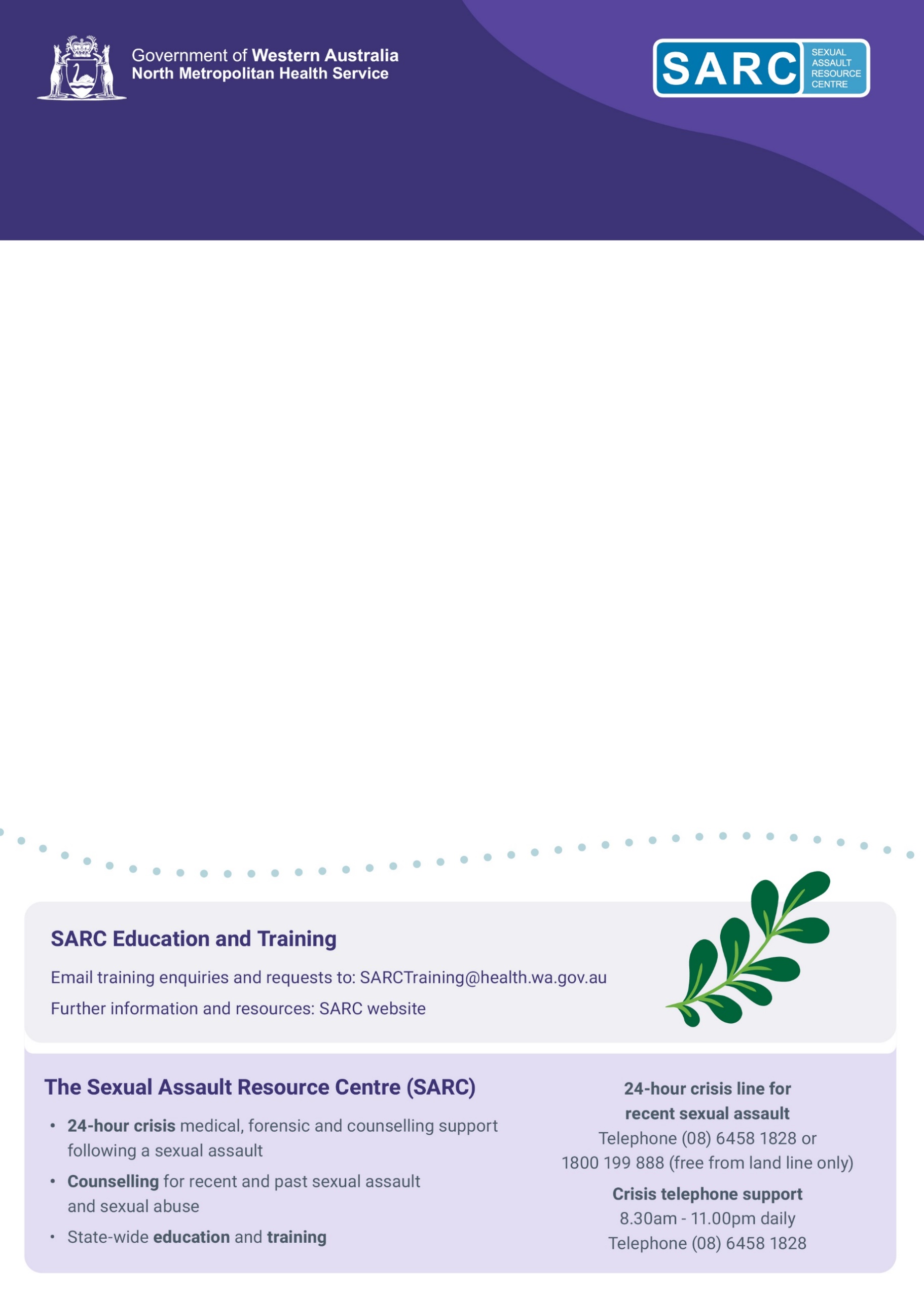 Trauma OverviewFriday 11th August 2023Workshop detailsParticipant detailsDate:11 August 2023Time:9:00 am – 4:30 pm (8:45 arrival for a prompt start)Cost:$132 incl GSTVenue:Wembley location. Details will be provided to registered participants approximately 10 days prior to the workshop.Catering:Lunch and refreshments provided. SARC uses external caterers and cannot guarantee safety for food allergies. Vegetarian options can be requested. If you have food allergies, we recommend self-catering.Name:Employer:Job Role / Occupation:Address:Email:Phone No:Emergency Contact Name:Phone No:Special learning requirements:      Special learning requirements:      Special learning requirements:      Special learning requirements:      Special access or mobility requirements:      Special access or mobility requirements:      Special access or mobility requirements:      Special access or mobility requirements:      Vegetarian catering requested (Y/N):      Vegetarian catering requested (Y/N):      Vegetarian catering requested (Y/N):      Vegetarian catering requested (Y/N):      Payment detailsPayment detailsPayment detailsPayment detailsAmount:  $132 Cheque/money order made out to: SARC Education and TrainingAmount:  $132 Cheque/money order made out to: SARC Education and TrainingAmount:  $132 Cheque/money order made out to: SARC Education and TrainingAmount:  $132 Cheque/money order made out to: SARC Education and TrainingAmount:  $132 Cheque/money order made out to: SARC Education and TrainingPost your completed forms and payment to Education & Training, SARC, PO Box 842, Subiaco, WA 6904Post your completed forms and payment to Education & Training, SARC, PO Box 842, Subiaco, WA 6904Post your completed forms and payment to Education & Training, SARC, PO Box 842, Subiaco, WA 6904Post your completed forms and payment to Education & Training, SARC, PO Box 842, Subiaco, WA 6904Post your completed forms and payment to Education & Training, SARC, PO Box 842, Subiaco, WA 6904Credit Card (complete section below). Credit Card (complete section below). Credit Card (complete section below). Credit Card (complete section below). Credit Card (complete section below).       VISA       VISA MasterCardMasterCardName on Card         Name on Card         Card Number:      Card Number:      Expiry Date:       /      Registration:Registration:Please return completed registration forms to SARCTraining@health.wa.gov.auPlease return completed registration forms to SARCTraining@health.wa.gov.auPlease return completed registration forms to SARCTraining@health.wa.gov.auPlease return completed registration forms to SARCTraining@health.wa.gov.auPlease return completed registration forms to SARCTraining@health.wa.gov.au